Ҡ а р а р                                                                                                                           р е ш е н и еОб утверждении «Правила землепользования и застройки с. Юмашево, с. Новосеменкино, с. Караталово, с. Митро-Аюповское, с. Старопучкаково, с. Староузмяшево, с. Уйбулатово, д. Новопучкаково, д. Макаровка сельского поселения Юмашевский сельсовет муниципального района Чекмагушевский  район Республики Башкортостан»     В соответствии со статьей 14 Федерального закона от 06.10.2003г. № 131-ФЗ «Об общих принципах организации местного самоуправления в Российской Федерации», главой 3 Градостроительного кодекса Российской Федерации,  Устава сельского поселения, на основании протокола публичных слушаний,  заключения комиссии о результатах публичных слушаний Совет сельского поселения  Юмашевский сельсовет муниципального района Чекмагушевский район Республики Башкортостан РЕШИЛ:    1.  Утвердить Правила землепользования и застройки с. Юмашево, с. Новосеменкино, с. Караталово, с. Митро-Аюповское, с. Старопучкаково, с. Староузмяшево, с. Уйбулатово, д. Новопучкаково, д. Макаровка сельского поселения Юмашевский сельсовет муниципального района Чекмагушевский  район Республики Башкортостан.   2.Настоящее решение вступает  в силу с момента официального  обнародования.   3.Контроль за исполнением настоящего решения оставляю за собой.    Глава сельского поселения                     Е.С.Семеновас.Юмашево«21» декабря 2016 года№56БАШҠОРТОСТАН  РЕСПУБЛИКАҺЫСАҠМАҒОШ  РАЙОНЫ муниципаль районЫНЫҢ  ЙОМАШ АУЫЛ СОВЕТЫ АУЫЛ    БИЛӘмӘҺЕ СОВЕТЫ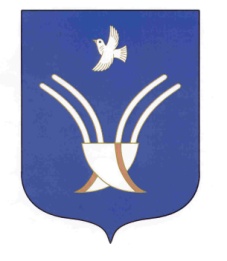 Совет сельского поселенияЮМАШЕВСКИЙ СЕЛЬСОВЕТмуниципального района Чекмагушевский район Республики Башкортостан